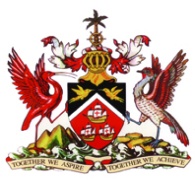 STATEMENTDELIVERED BYMS. MARIELLA FONROSESECOND SECRETARYPERMANENT MISSION OF THE REPUBLIC OF TRINIDAD AND TOBAGO TO THE OFFICE OF THE UNITED NATIONS, GENEVA AT THE THIRD CYCLE OF THE UNIVERSAL PERIODIC REVIEW OF MAURITIUS 31ST SESSION OF THE WORKING GROUP ON THE UNIVERSAL PERIODIC REVIEW*****Palais des Nations, Geneva7th November 2018 Trinidad and Tobago thanks Mauritius for the presentation of its third cycle report and the detailed updates provided therein in relation to the recommendations made in its previous review. Trinidad and Tobago recommends that Mauritius:As far as possible, support the inclusion of children with disabilities in mainstream schools; and Provide further opportunities for simultaneous training and access to information in Mauritian Creole/ Kreol Morisien. We acknowledge the creation of the new Ministry of Justice, Human Rights and Institutional Reforms and the setting up of the National Mechanism for Reporting and Follow-Up to inter alia improve the monitoring and implementation of human rights obligations. We also take note of the various legislative amendments to the Protection from Domestic Violence Act, the Protection of Elderly Persons Act, the Local Government Act and the Employment Rights Act, designed to, respectively, afford better protection to victims of domestic violence, enhance the level of protection of and security of the elderly, provide for a larger representation of women in the political arena and ensure equal remuneration for work of equal value. As a fellow Small Island Developing State (SIDS), Trinidad and Tobago commends Mauritius for its steady commitment to undertaking adaptation and mitigation efforts in addressing climate change.  The development of the tide and storm surge Early Warning System, a manual on climate change for primary and secondary school teachers and related training as well as the achievement of the first Green Star rating for the Mon Tresor Business Gateway are certainly laudable. Trinidad and Tobago further takes this opportunity to extend its best wishes for a successful review. I thank you.